STEEN, PAPIER, SCHAAR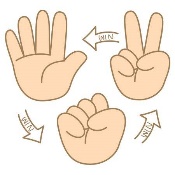 STEEN, PAPIER, SCHAARDiploma - ……………………Kanarie - ……………………Idee - ……………………Lelie - ……………………Monnik - ……………………Bangerik - ……………………Cactus - ……………………Groepsfoto -……………………Vakantie -………………Bajes - ……………………Taxi - ……………………Fantasie - ……………………Allergie - ……………………Kiwi - ……………………Leeuwerik - ……………………Luchtfoto - ……………………Moskee - ……………………Stouterik - ……………………Dreumes - ……………………Taco - ……………………Clown - ……………………Dj - ……………………Mp3 - ……………………Citroenvlinder - ………………Conciërge - ……………………Geluidinstallatie - ……………………Baby - ……………………Patiënt - ……………………Perzik - ……………………Artikel - ……………………Dominee - ……………………Trofee - …………………… 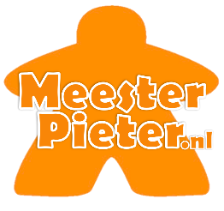 Diploma – Diploma’sKanarie - kanariesIdee - ideeënLelie – leliën/ lelies Monnik – monniken Bangerik - bangerikenCactus – cactussen Groepsfoto – groepsfoto’s Vakantie - vakantiesBajes - bajesenTaxi – taxi’s Fantasie - fantasieënAllergie - allergieënKiwi – kiwi’sLeeuwerik - leeuwerikenLuchtfoto – luchtfoto’sMoskee - moskeeënStouterik – stouteriken Dreumes - dreumesenTaco – taco’sClown - clownsDj – dj’s Mp3 – mp3’sCitroenvlinder - citroenvlindersConciërge – conciërgesGeluidinstallatie - geluidinstallatiesBaby – baby’sPatiënt - patiëntenPerzik – perziken Artikel - artikelenDominee - domineesTrofee - trofeeën 